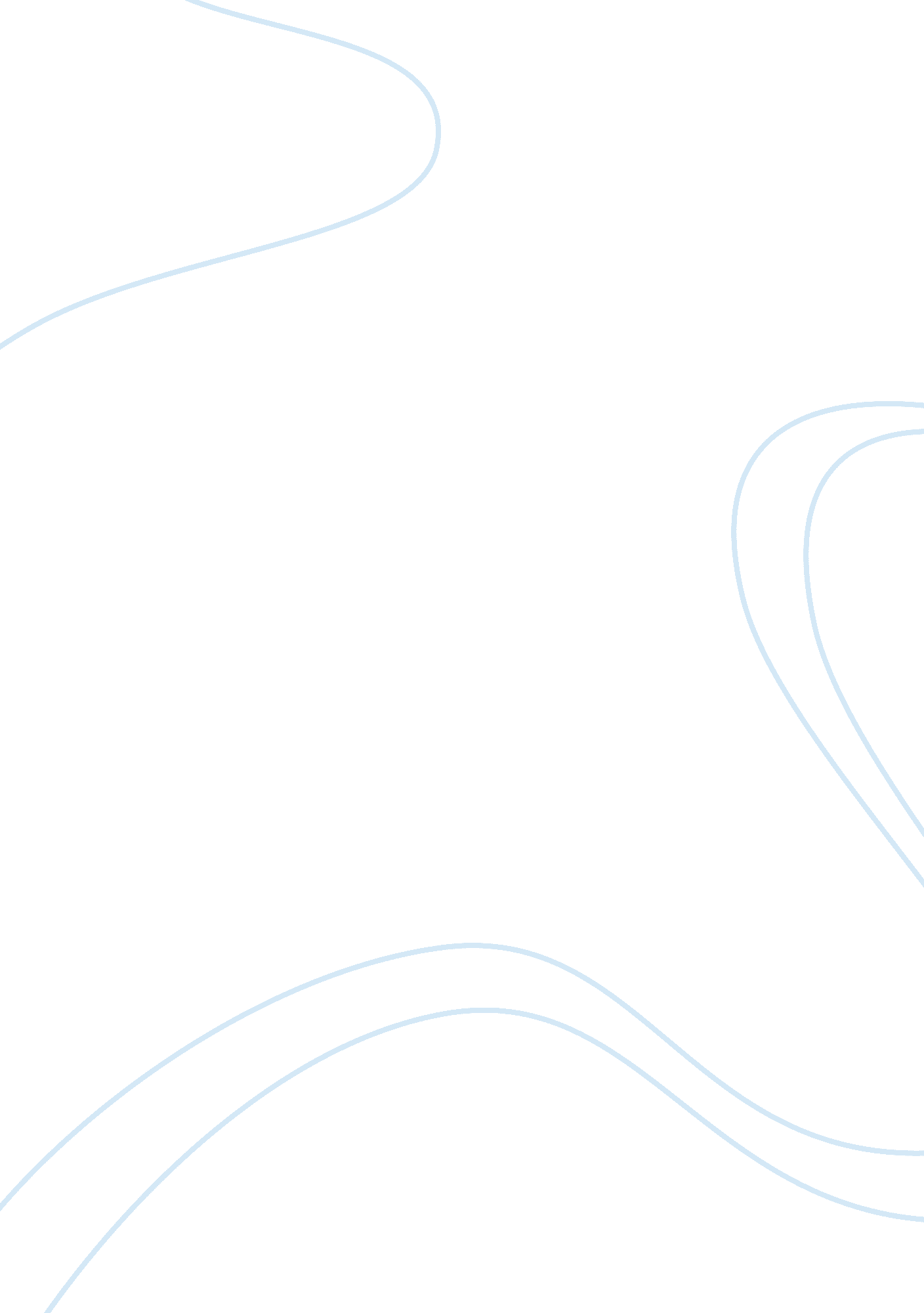 Jerusalem a city of three faithsCountries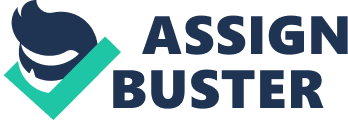 Jerusalem, the city of the three faiths. Jerusalem founded in between 4500-3500 BCC has become a center of the three major monotheistic faiths in the world, Judaism, Christianity, and Islam. Rising from a proto-Cantle village to a city that has had crusades and Jihads launched In Its name has truly been an amazing turn of events. How did It happen? Why Is It Important? Why here and not elsewhere? What makes people so driven to capture Jerusalem? Why has It been captured and recaptured no less than forty four times? Questions that have great difficulty to be answered often times yield the most interesting answers. Jerusalem has been beckoning those of the three major monotheistic faiths to come and seek her since all three faiths inceptions, The City of David, The City of Jesus and the place where the prophet Muhammad ascended to Heaven can be seen as truly a focal point of the World's religions, though it is in a relatively isolated area in the Eleven. Jerusalem has been a center of religious fervor almost since it's inception, it has perhaps been this way due to its almost geocentric position in accordance with the empires of the world. At first glance, Jerusalem on a geographic level seems to have very little owing for It. In a region of relatively little rainfall and with an elevation of approximately 2500 feet It Is difficult to move water Into the city. The forests that were once around Jerusalem have been devastated by wars. Overall, It does seem to indeed have very little actually going for it in the geographic sense. The majority of Jerusalem allure might be seen to have come from the location and the centrality in world politics that it has had. Perhaps the main reason that it has been such a religious center since its inception is not due to the geography of the region at all but it's location. Jerusalem is located in the center of the Eleven. The Eleven is located at a prime position to be a part of quite a few empires. The Babylonians, Persians, Eclectics, Romans, and the Ptolemaic peoples laid claim toastmaster at some point during the Biblical time frame. The Byzantine, Muslim, Turk, French and British empires have also led claim to it since then as well. Jerusalem has been fought over so many times that It has been fully destroyed and rebuilt twice. Being In a prime location has surely helped Jerusalem be a city of all three major monotheistic faiths, f one looks at the original monotheistic faith, one might see this in practice. With the Jewish faith, one sees a people that came from the legendary figure Abraham who purportedly gave a figure named Milkweed a tithing of his possessions. Moses, another patriarchal figure of the Jewish faith desired to lead his followers into the promise land. This promise land was none other than Canaan, the land in which Jerusalem is located. After the conquest of Jerusalem, David made it his capital and following the building of the Temple by Solomon, it became the capital of the Jewish Faith. With being the Political capital, there surely was some incentive to be the religious capital as well. When It comes to the Christian faith, It Is one of the two holiest clues In Christianity. Rome and Jerusalem are these two holiest cycles in the Christian faith. Jerusalem was the orally of the Christian faith and has always been the epicenter of protestant faith. Catholicism associates Rome as Its faiths epicenter. Other cities also exhibit importance in various churches as well. Jerusalem journeys of Jesus are centered around Jerusalem. With all of this writing based round Jerusalem, there was absolutely no reason for it not to be one of the primary centers of the Christian faith. When it comes to Jerusalem and the Muslim faith, it is the third holiest city of their faith behind Mecca and Medina. Jerusalem is the location where the prophet Muhammad allegedly ascended to Heaven. The Dome of the Rock is located on top of where the prophet Muhammad allegedly ascended to Heaven. Due to this fact, several Jihads have been launched in the name of reclaiming Jerusalem for Islam. Jerusalem is definitely a holy city by any measure of the word. The three major monotheistic faiths have claimed Jerusalem among their holy cities since each of their inceptions. The reasons that they have claimed it originally were not strictly and completely religious. Some of the claims over Jerusalem have been due to its central location. Because of this central location, the propensity for historical events to occur there has greatly increased. One could also argue that from a religious perspective, like the formerly pagan Pantheon, that some cultures find sites that do have something truly special about them and other cultures come and build upon this belief. 